How to MeasureStyle. 1(T-Flange to Center of U Joint)				              Style. 2(T-Flange to D-Flange)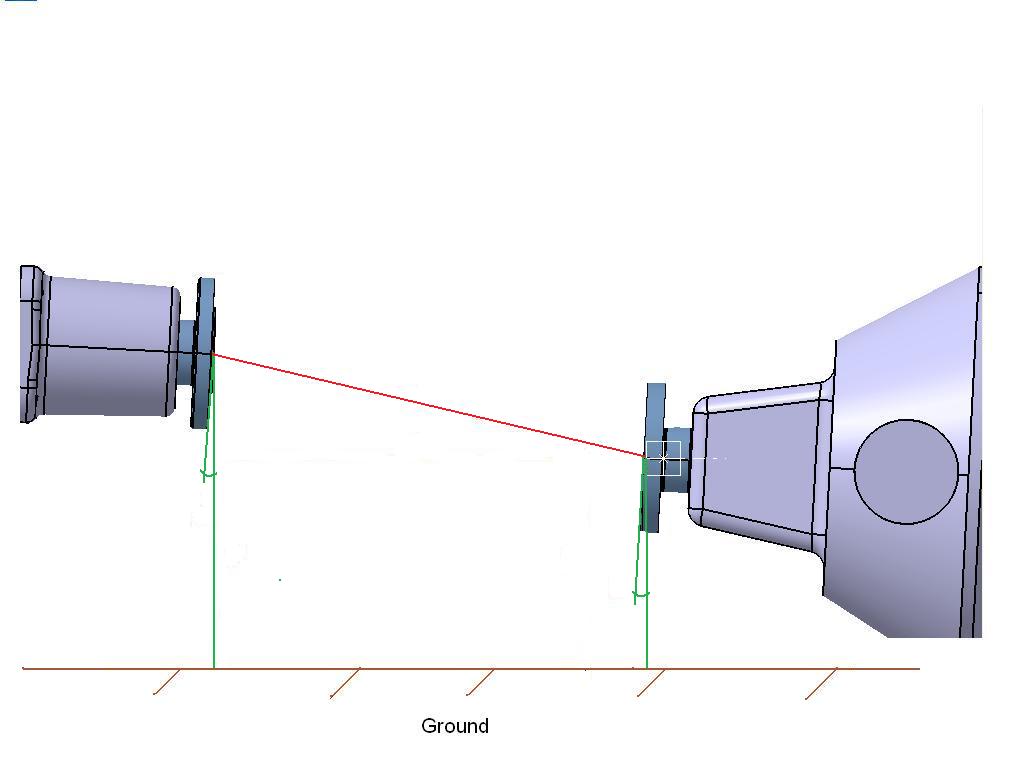 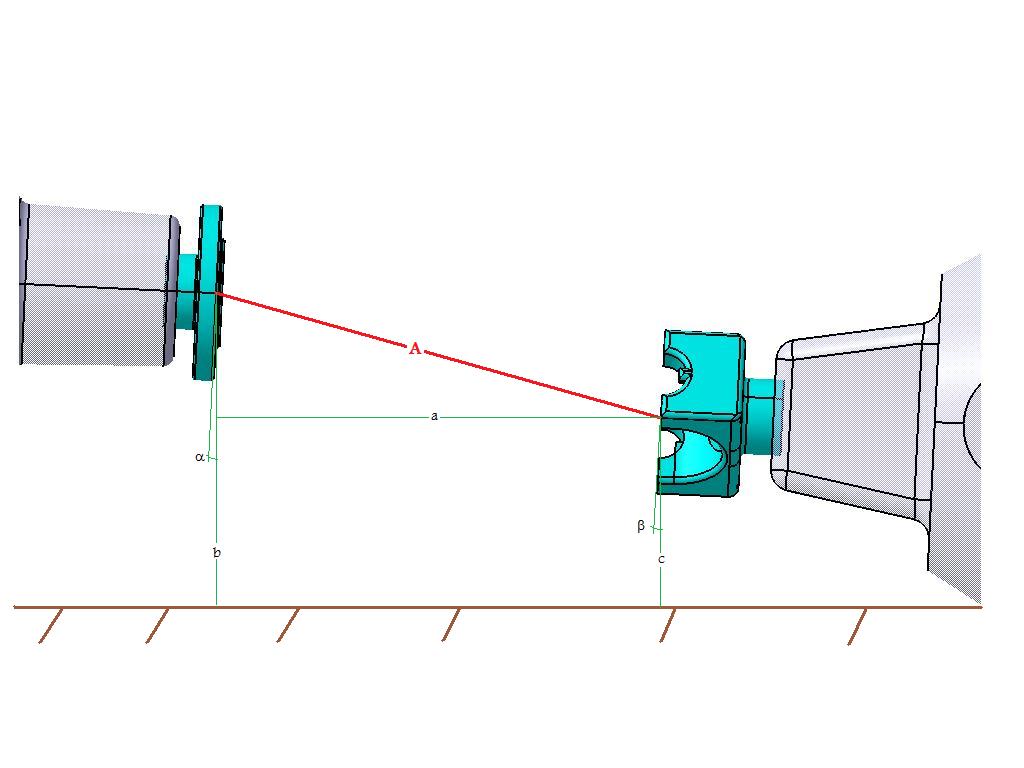 1. Transfer case and pinion MUST be within 2 degrees of Parallel to each other2. Circle which style: 	 Style 1		Style 2	A. Determine length of the DRIVESHAFT:  _________Below measurements are optional Determine Parallel Distance:  					                              _________Imaging a plum bob is hanging from each Flange Face (centerline), MEASURE the distance between the plum bob strings.Determine T-Case Shaft Height: 						     _________Measure from the ground to the (centerline) of T-Case output shaft.Determine T-Case Shaft Height: 						     _________Measure from the ground to the (centerline) of T-Case output shaft.α Determine Angle of Transfer case: 						     _________ß Determine Angle of Differential: 						                  _________Define Flange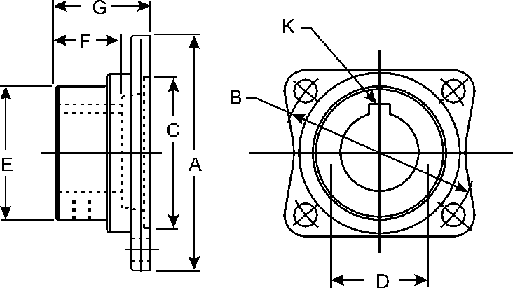 1.)  Dimension C			             ______________2.)  Dimension B				______________3.)  Attaching bolt hole diameter		______________a. Number of attaching bolts	______________b. Equal bolt spacing?		Yes/No (circle one)C. If no define bolt spacing pattern: ___________________________________________________________